Past performances- prime contractorFt. Bragg, NC- Grease trap and septic cleaning: W91247-10-C-0018Ft. Drum, NY- Oil water separators: W911S2-06-D-0008McConnell’s AFB, KY- Oil water seperators: FA4621-09-D-0001past performances- sub contractorQuantico, VA- Grease trap cleaning, oil water separator cleaning, wash rack maintenance: EB4-QV-2010-07Cherry Point, NC- Oil water separators: DSCOWSCP001 Charleston AFB and Naval Weapons Station, SC- Grease traps, sand traps, lift stations, oil water separators: FA4418-09D001DifferentiatorsExperience as both prime contractor and sub contractor10 years experience in government contractingSolid past performance reviewsStable work force with over 80 years of combined experience in liquid waste managementDOT Haz Mat CertificateMulti-state permitted for grease, oil, and other nonhazardous liquid waste transportation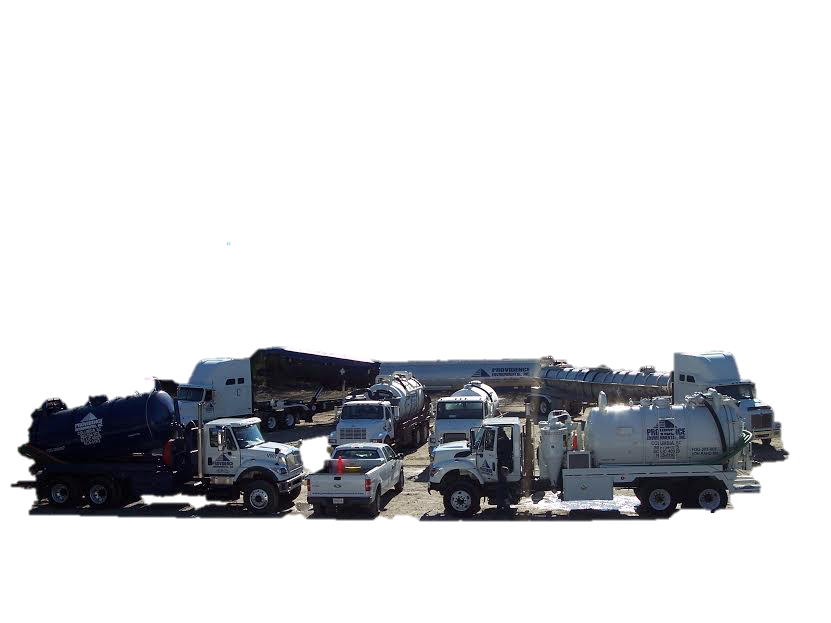 